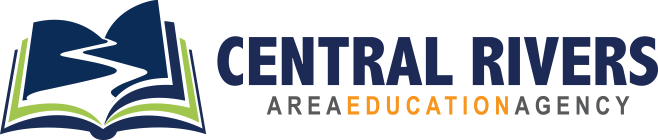 Lista de Palabras de ProducciónNombre: ___________________________________Dibujar un círculo alrededor de cualquier palabra que su hijo dice. No importa si el niño no pronunciar la palabra claramente. No dibuje un círculo que el niño dice después de decir que en primer lugar. Si su hijo dice una palabra no están en la lista, puede agregarlo al grupo correcto. Animales     oso     abeja     ave     insecto     conejito     gato     pollo      vaca     perro   pato      elefante       peces     rana       jirafa      gallina      caballo     león      mono   ratón         pingüino        cerdo     cachorro     tiburón     ovejas      tigre     tortuga    pavo   lobo.Vehículos     bicicleta         barco     bus       carro      camión de bombero      helicóptero    motocicleta     avión     tractor     tren  camiónComida y de beber     manzana     plátano     frijoles     pan     pastel     dulce    zanahoria   cereal      queso       café   coke      galleta    dona     bebida     huevos     papas fritasuvas      judías verdes       chicle      hamburguesa       salchicha       helado     jugo    chupeta             leche        naranja        pizza         soda         palomitas de maíz      paleta de helado     frituras        pretzel       pudín     pasas     sopa      fresas     pan tostado     agua sandia    yogur ROPA     babero     botas      botón     chaqueta       pañal         vestido          lentes   sombrero      chaquetea         jean     pantalones      pijama        camisa         zapato    zapatillas         zapato deportivo           traje para la nieve         calcetín     suéter traje de nada          ropa interior     calzoncillos      franela    camisetaPARTES DEL CUERPO     brazo      ombligo      abajo      mentón      oído    ojo     pies     dedo       cabello       manos          cabeza         rodilla       pierna         labios      boca      nariz        pene        hombros       dientes      pulgar         dedos de los pies    lengua    estomago      vagina JUGETES     pelota      globo     bate        Barney       Bert      BigBird      bloques   libro  burbujas     Cookie Monster       creyones     muñeca o bebé        tambor   Elmo        Ernie           juegos marcadores        rompecabezas    Snoopy        Spongrbob     cuentos        oso de peluche       juguetes           triciclo       vagónARTICULOS DEL HOGAR     baño       bañera      cama      manta      botella     sopero     escoba        cepillo        silla        sofá         reloj         peine        cuna      taza       plato      puerta   tenedor     garaje       basura        vasos     lentes     martillo        llaves       cocina      cuchillo           lámpara     luz      dinero        película     foto almohada        platos     libro de bolsillo     baño      radio      jabón       cucharilla        escalera       cocina         coche para bebe      mesa        servilletas         teléfono        inodoro     cepillo de dientes        toalla      basura        TV        aspiradora         ver        ventana EXTERIOR     nube       granja     flores     jardín   grama      casa      hospital      escalera      césped     McDonald’s    cortadora de grama      luna    afuera    parque         parque infantil        piscina      lluvia         piedra         caja de arena    escuela    pala    cielo    tobogán     nieve      muñeco de nieve      estrella        palo      aalmacén        calle      sol     columpio         árbol        agua        viento       madera       trabajo        jardín zoológicoPERSONAS      tía    bebé     niñera     nombre      niño      hermano     payaso  papi  médico      bomberos       amigo       niña       abuela       abuelo         dama     hombre     mami         nombre propio       gente      hermana     tíoACCIONES     baño       mordisco      soplar       descanso      desayuno      traer    cepillo   construir      golpe      adiós       llamada        cambio        subida       cerrado     peine         vienen        cocinero      llanto      corte       danza       no       dibujar       bebida        manejar        gota       seco       basurero       comer       caída        alimentar      encontrar        arreglar       agarrar       dar      ir      ayuda       hola       ocultar      golpear     sostener        abrazo         prisa        herido     salto     patada       beso      golpear    saber        vamos         lamber       mirar     amor     mas       siesta        noche-noche     no         abierto          pintura        juego de pastel          jugar a hacer cucú       jugar         por favor      baño       tirar        empujar      poner    leer   paseo   correr    decir     ver   agitar      compartir        shh       compras    mostrar     cantar  sentarse   dormir   sonrisa    derramar        salpicar        para        nadar      columpio       llevarse      hablar      lagrima      decir       pensar       gracias       lanzar      cosquillas         toque        activar o desactivar       espera        caminar          desea         lavar       ver       limpie      deseo      trabajar     escribir    síCALIDADES     todos       terminamos       otro      despierto      mala        mejor    grande       negro     azul      Booboo    marrón       cuidado      limpio    nublado      frío     lindo    oscuro   sucio       seco       rápido      cinco    cuatro     buena        verde       feliz       duro       pesado    alta   caliente     hambriento           lastimado      poco    enfadado     más      nuevo      agradable     ruidoso    antiguo    uno       naranja       ay     rosado    pobres       bonitas       tranquilas       lluvias      rojos     tristes      asustados     enfermos soñolienta        suaves         escalofriante       pegajoso     atrampado    algunos       sed tres       diminuto       cansado       dos       uh-AH       mojado       blanco       ventoso   Amarillo      yuckyPRONOMBRES     él         suya         aquí       suyo     yo      sé     mí    mío  mis  aquella     las       Allí        estos       ellos     esto      aquellos         nosotros      tu     ustedPalabras de pregunta    cómo     qué     cuando      donde       cual             quién       por qué Otros artículos Y PREPOSICIONES     a      alrededor      en        lejos      espalda, detrás      Junto a     abajo        para       en/dentro        apagado    en    fuera/ a fuera    la     de 	abajo    arribaEventos especiales     cesta       cumpleaños      lazo      vela         Navidad     Semana Santa        fuegos artificiales       4 th de julio       fantasma      Halloween corazones       fiesta    regalos    renos      Santa Claus       muñeco de nieve      sorpresa         acción de gracias       trick-or-treat     vacaciones    Valentín   brujaThrow, tickle, touch, turn on/off wait, walk, want, wash,Watch, wipe, wish, work, write,11. QUALITIES: all, all gone, another, awake, bad, better, big, black, blue,Booboo, brown, careful, clean, cloudy, cold, cute, dark, dirty, dry, fast,Five, four, good, green, happy, hard, heavy, high, hot, hungry, hurt,Little, mad, more, new, nice, noisy, old , one, orange, ouch, pink poor,Pretty, quiet, rainy, red, sad, scared, sick, sleepy, soft, spooky sticky,Stuck, some, thirsty, three, tiny, tired, two, uh-oh, wet, white, windy,Yellow, yucky,12. PRONOUNS: he, her, here, him, I, it, me, mine, my, that, them, There, these , they, this , those, us, we, you, your , 13. QUESTION WORDS : how, what, when, where, which, who, why.14. PREPOSITIONS AND ARTICLES: a, around, at, away, back, behind. Beside, down, for, in/inside, off, on , out/outside, the, under, up. 15. SPECIAL EVENTS: basket, birthday, boo, bows, candle, Christmas, Easter,fireworks , 4th of July, ghost, Halloween, hearts, party, present, reindeer,Santa Claus, snowman, surprise, Thanksgiving, trick-or-treat, vacation,Valentine, witch.LOS NOMBRES DE FAMILIA & MASCOTAS: Word Production ListName _______________________________Draw a circle around any word your child says. It doesn’t matter if the child does not pronounce the word clearly. Do not circle words that the child says after you say it first. If your child says a word not on the list, add it to the correct group.1. ANIMALS bear bee bird bug bunny cat chicken cow dog duckfish frog giraffe hen horse monkey pig puppy sheep turkey wolf 2. VEHICLES bike boat bus car motorcycle plane train truck3. FOOD AND DRINK apple banana beans bread cake candy cereal cheese coffee coke cookie cracker donut drink eggs French friesgrapes green beans gum hamburger hot dog ice cream juice lollipopmilk orange pizza popcorn popsicle potato chip pretzel pudding raisinsoda soup toast water yogurt4. CLOTHING bib boots button coat diaper dress hat jacket mittenspajamas pants shirt shoe slippers sneaker snowsuit sock sweaterswim suit underpants underwear undershirt T-shirt 5. BODY PARTS arm belly button bottom chin ear eye feet finger hairhand head knee leg lips mouth nose penis shoulder teeth thumb toe tongue tummy vagina6. TOYS ball balloon bat Barney Bert Big Bird blocks book bubbles Cookie Monster doll or baby Ernie game puzzle Snoopy story teddy beartoy7. HOUSEHOLD bathroom bathtub bed blanket bottle brush chair couchclock comb crib cup dish door fork garage garbage glass glasseshammer key kitchen knife lamp light money movie picture pillow plate pocketbook potty radio soap spoon stairs stove table tissuetelephone toilet toothbrush towel trash TV watch window 8. OUTSIDE cloud farm flower garden grass house hospital ladderlawn McDonald’s mower moon outside park playground pool rain rock sandbox school shovel sky slide snow snowman star stick store street sun swing tree water wind wood work yard zoo 9. PEOPLE aunt baby babysitter’s name boy brother clown daddy doctorfiremen friend girl grandma grandpa man mommy own name people sister uncle10. ACTIONS bath bite blow break breakfast bring brush build bumpbuy bye call change climb close comb come cook cry cut dance don’t draw drink drive drop dry dump eat fall feed findfix get give go help hi hide hit hold hug hurry hurt jumpkick kiss knock know let’s go lick look love more nap night-nightno/not open paint patty cake peekaboo play please potty pull pushput read ride run say see shake share shh shopping show singsit sleep smile spill splash stop swim swing take talk tear tellthink thank you throw tickle touch turn on/off wait walk want washwatch wipe wish work write11. QUALITIES all all gone another awake bad better big black bluebooboo brown careful clean cloudy cold cute dark dirty dry fastfive four good green happy hard heavy high hot hungry hurtlittle mad more new nice noisy old one orange ouch pink poorpretty quiet rainy red sad scared sick sleepy soft spooky stickystuck some thirsty three tiny tired two uh-oh wet white windyyellow yucky12. PRONOUNS he her here him I it me mine my that them there these they this those us we you your 13. QUESTION WORDS how what when where which who why14. PREPOSITIONS AND ARTICLES a around at away back behind beside down for in/inside off on out/outside the under up 15. SPECIAL EVENTS basket birthday boo bows candle Christmas Easterfireworks 4th of July ghost Halloween hearts party present reindeerSanta Claus snowman surprise Thanksgiving trick-or-treat vacationvalentine witchFAMILY NAMES & PETS: